 	Home Learning Grid	Wednesday 17th January	Primary 2A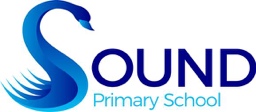 If you have any queries about your child’s home learning, please contact me via my GLOW email account: gw14andersonclare@glow.shetland.sch.uk Numeracy Literacy Health & Wellbeing Number bonds for 10Do you know all the number bonds for 10? Get someone in your house to quiz you. They choose a number between 0 and 10 and you need to tell them the number that goes with it to make 10. If they say 2, you should say 8 because 2 + 8 =10If they say 5, you should say 5 because 5 + 5 = 10See if you can beat your record on Hit the Button. 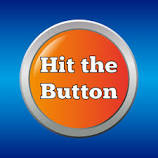 Choose ‘number bonds’ and then ‘make 10’.Hit the Button - Quick fire maths practise for 6-11 year olds (topmarks.co.uk) Snow Spelling Can you write these common words in the snow?the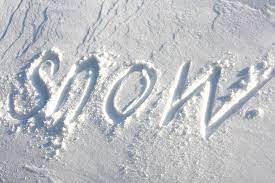 mesaidyoumyOr spell them another way if you are staying inside. 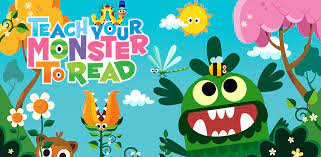 Play some Teach Your Monster to Read if you have access to it. Your login details are in your diary.  Login - Teach Your Monster Snow Angels: 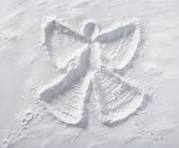 Have you made a snow angel yet? 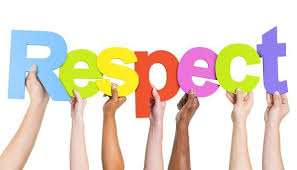 One of the ways we can show respect is by being polite. Try extra hard to remember to say please and thank you today.  